Развивающие игры нового поколения в логопедической работе с детьми с ОНР(блоки Дьенеша)Каждый педагога, заинтересован в успешной реализации своей образовательной программы. Для этого он использует различные технологии, методы, способы работы, ищет и разрабатывает новые игры, задания, чтобы юному открывателю было интересно и увлекательно. И не так давно педагоги открыли для себя комплекс игр «блоки Дьенеша», который направлен на развитие логического мышления, развития математических навыков у детей дошкольного и младшего школьного возраста. Но некоторые педагоги и не догадываются, что этот комплекс может решать и ряд других задач и применяться даже в логопедической работе по развитию речи. Вот несколько игр для совершенствования навыков устной речи:Игра «Волшебный мешочек».Задачи:- развитие мелкой моторики,- развитие мышления, воображения,- закрепление знания о геометрической фигуре,- развитие связной речи.Ход игры: Логопед предлагает ребенку достать определенную фигуру (круг). Затем задает вопрос: «Какого цвета ты достал круг?» - Я достал синий круг. - На что похожа эта фигура?- Фигура похожа на озеро, тарелку, зеркало, леденец и т.д.»В зависимости от изучаемого звука можно выбрать одно из слов и продолжить с ним играть (например,  игра «Посчитай»)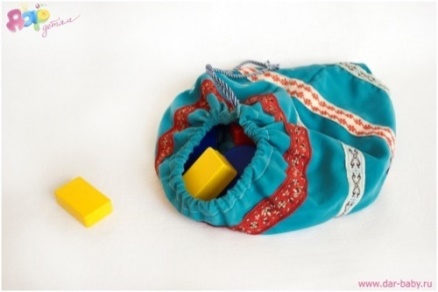 Игра «Посчитай»Задачи: - развивать мышление, внимание,- развивать порядковый счет (от 1 до 10 и обратно),- развивать звукопроизношение.Ход игры: Логопед предлагает посчитать сколько зеркал в доме у девочки Маши от 1 до 10 и обратно.Одно зеркало, два - , три -, четыре -, пять зеркал и т.д.Также для сложности можно посчитать с одним признаком предметы (цвет/форма).10 синих зеркал, 9 -, 8 -, 7 -, 6 -, 5 -, 4 синих зеркала и т.д.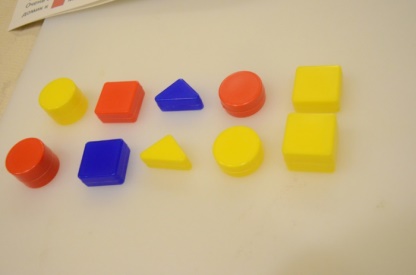 Игра «Чего не стало?»Задачи: - развивать внимание, мышление,- развивать умение изменять слово по падежам,- развивать звукопроизношение.Ход игры: Можно продолжить игру «Посчитай» с зеркалами, только необходимо, чтобы зеркала были разные по величине, цвету, толщине. Логопед прячет одно из зеркал и спрашивает: «Чего не стало?». Ребенок старается ответить полным ответом: «Не стало синего, большого, толстого зеркала».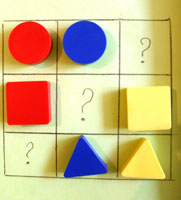 Игра «Найди зверушку»Задачи:- развивать мелкую моторику,- развивать внимание, мышление,- развивать умение употреблять предлоги,- развивать звукопроизношение.Ход игры: В начале, можно построить поезд по образцу (по инструкции). Затем логопед прячет игрушку (картинку), а ребенок старается найти игрушку по инструкции логопеда и повторить где он нашел ее.Например: Цапля спряталась под синим, большим, толстым кругом.Игра «Вид сверху»Задачи: - развивать мелкую моторику,- развивать внимание, мышление, воображение,- развивать умение определять фигуры по их признакам и соотносить с реальными предметами из жизни,- развивать умение употреблять предлоги.Ход игры: Логопед с ребенком в процессе НОД «летят на самолете» (Баба Яга летит в ступе) и видят разные постройки, пейзажи, предметы. Логопед спрашивает: «На что это похоже?- Я думаю, что это озеро с песком. Потому что озеро голубое и круглое, а песок – желтый.- Давай построим наше озеро и приземлимся к нему поиграть.- Какую фигуру мы поставим первую? Какую вторую? и т.д.- Посмотри к нашему озеру прибежали звери и прилетели птицы. Скажи, над чем летает скворец? А где стоит цапля? и т.д. 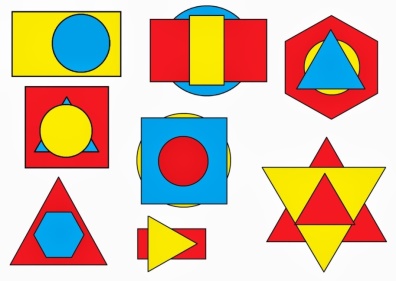 Игра «Помоги сказочному герою»Задачи: - развивать мелкую моторику,- развивать наблюдательность, внимание, память, воображение.- развивать умение изменять слово по падежам.Ход игры: Логопед предлагает ребенку подарить сказочным героям подарки. Например, Незнайке только квадратные, а Буратино – треугольные.- Я подарю Незнайке:* квадратные часы,* квадратную подушку и т.д.- Я подарю Буратино:* треугольную шляпу,* треугольную крышу.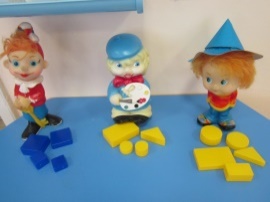 Игра «Наряди ёлочку»Задачи:- развивать умение читать кодовое обозначение геометрических фигур и находить соответствующий блок,- развивать мышление, воображение,- развивать звукопроизношение.Ход игры: Логопед предлагает нарядить ёлочку соответствующими блоками, произнося определенные слоги/ слова с изучаемым звуком.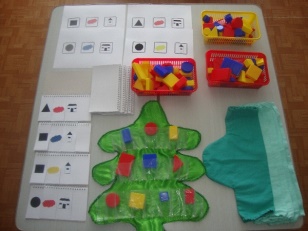 Игра «Расставь цветочки в вазочки»Задачи:- развивать мелкую моторику,- развивать умение ориентироваться в пространстве,- развивать умение употреблять предлоги.Ход игры: Логопед предлагает ребенку расставить цветы в вазочки. (вазочки – сетка из 9 клеток, цветы – блоки Дьенеша)Логопед: «Красный маленький цветок поставь в правую верхнюю вазочку. Синий большой цветок поставь в вазу в правый нижний угол. А желтый маленький цветок поставь между красным маленьким цветком и синим большим цветком ». (Затем можно поменяться ролями)Игра «Узнай, что спряталось в чемодане?»Задачи: - развивать мелкую моторику,- развивать знания о геометрических фигурах,- развивать внимание, мышление,- развивать звукопроизношение.Ход игры: Логопед предлагает отправится в путешествие, но необходимо взять с собой вещи. Назвать картинки с изображением вещей, затем предлагается посмотреть на чемодан в котором лежат эти вещи и сказать в какой они последовательности.Например: шаль – квадрат большой, шуба – большой прямоугольник, шайба – круг маленький, шарф – маленький прямоугольник, шапка – треугольник маленький.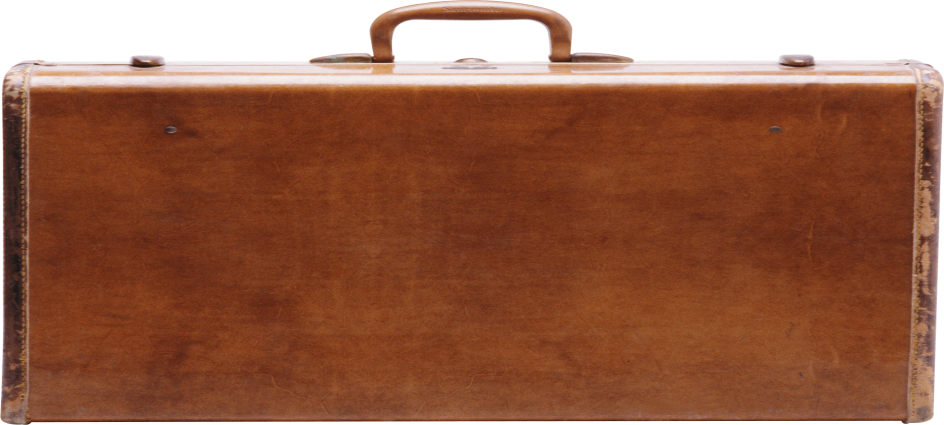 Таким образом, играя с блоками Дьенеша, дети увлеченно выполняют Ваши задания: анализируют, систематизируют, проявляют самостоятельность, любознательность, тем самым повышая свой познавательный и речевой уровень, который необходим для успешной реализации наших логопедических целей.